Ejercicio nº 1.-Opera y simplifica: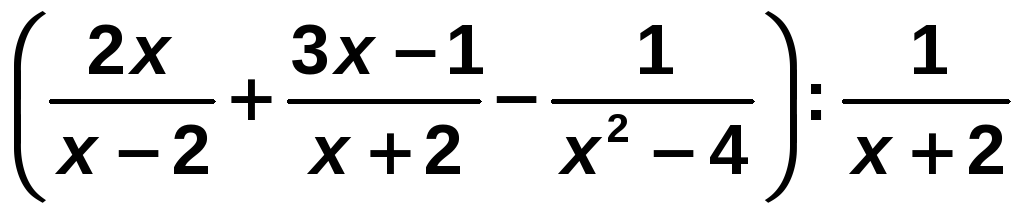  Solución:  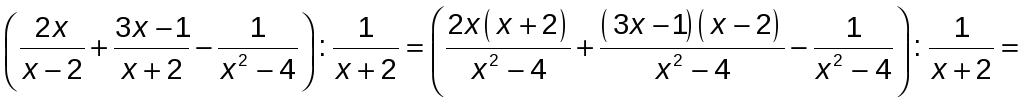 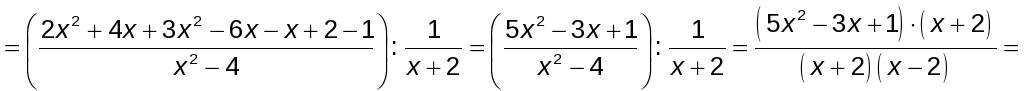 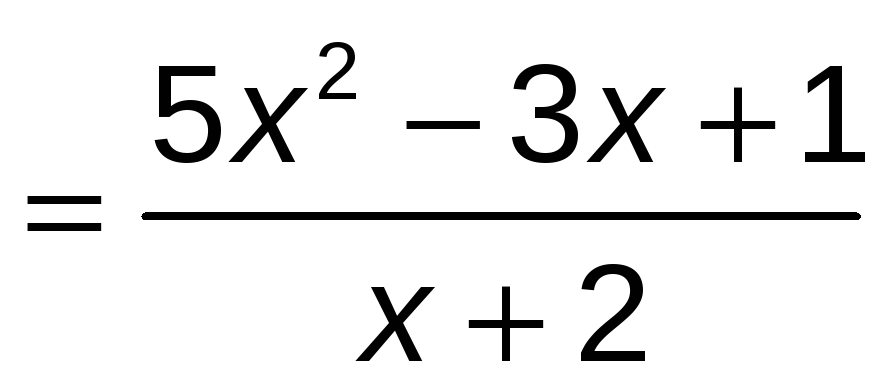 Ejercicio nº 2.-Resuelve las siguientes ecuaciones: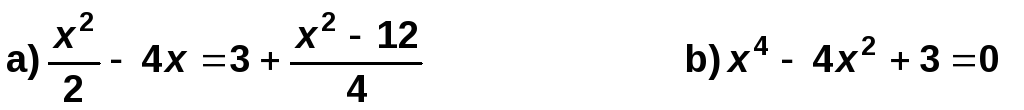  Solución:  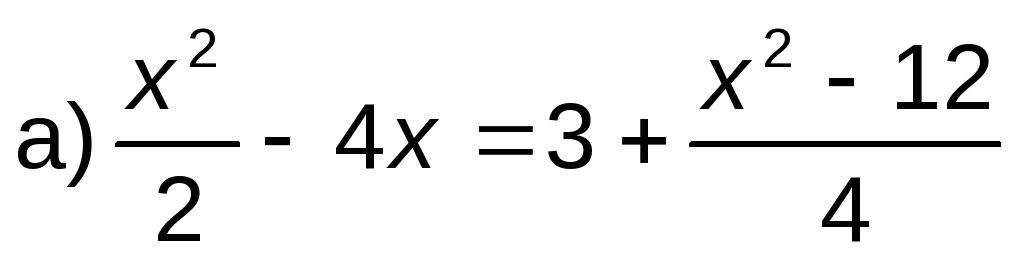 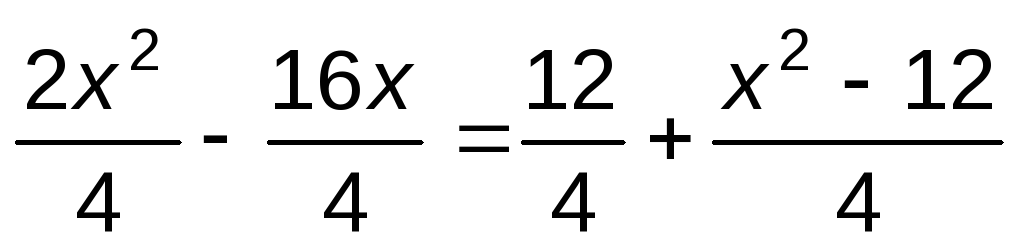 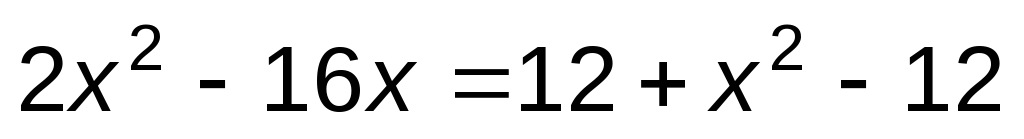 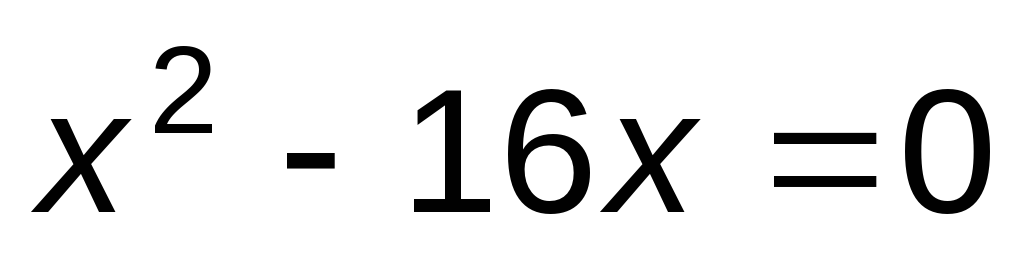 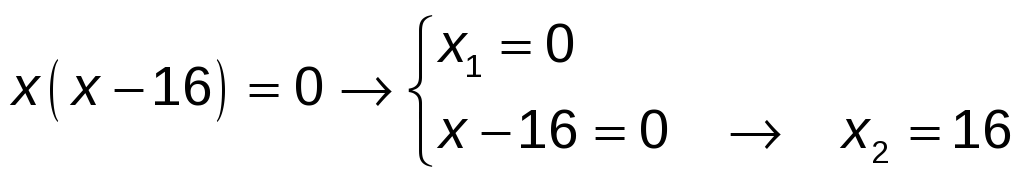 b) x4 − 4x2 + 3 = 0Cambio: x2 = z → x4 = z2 z2 − 4z + 3 = 0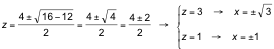 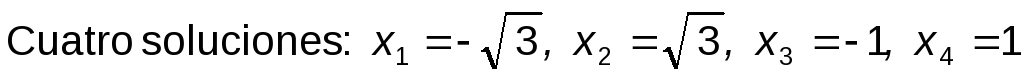 Ejercicio nº 3.-Encuentra las soluciones de las ecuaciones siguientes: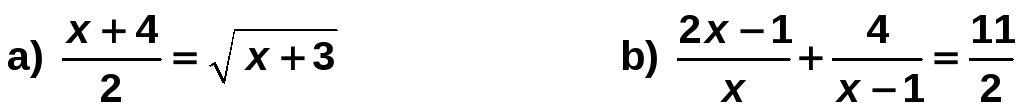  Solución:  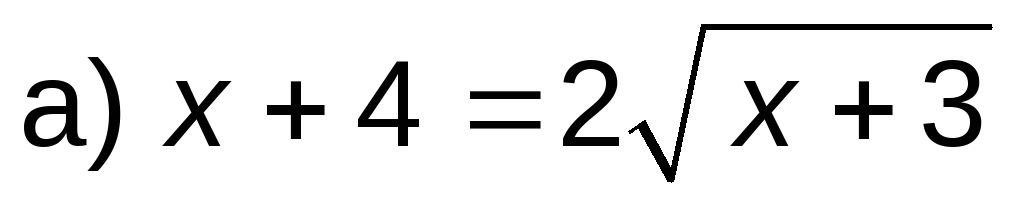 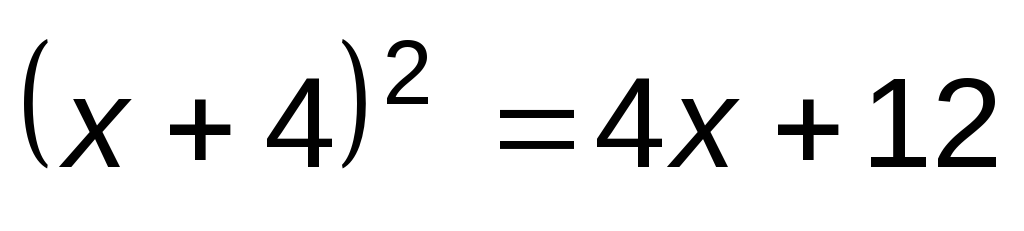 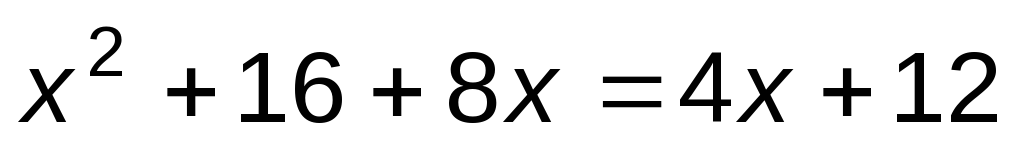 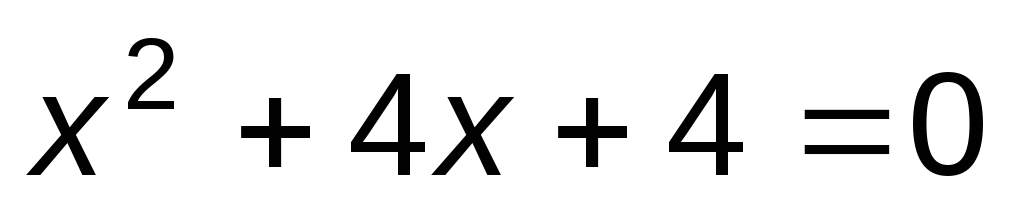 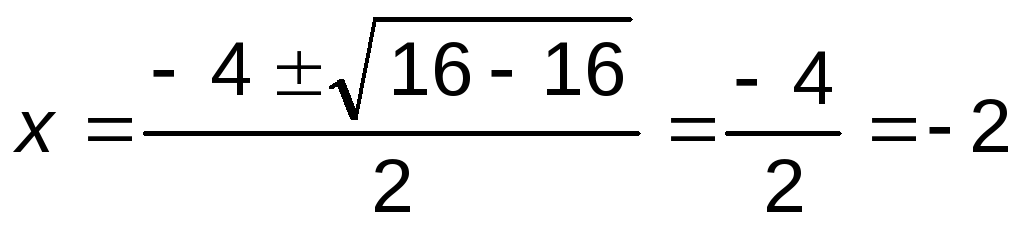 Comprobación: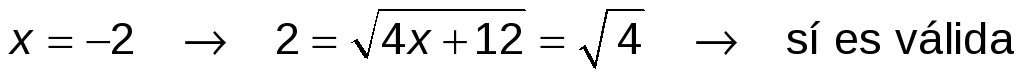 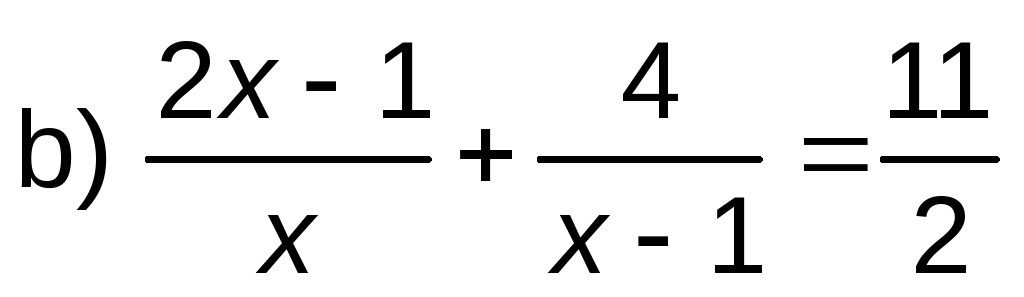 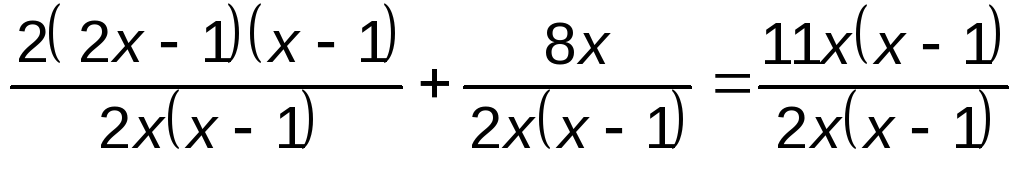 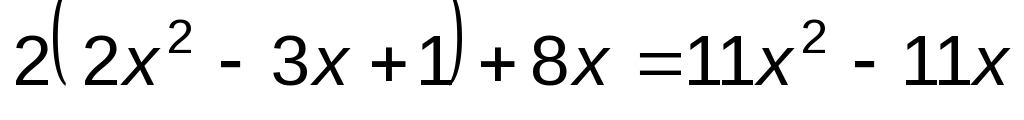 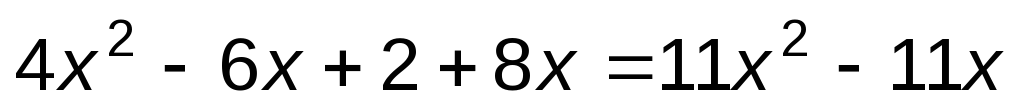 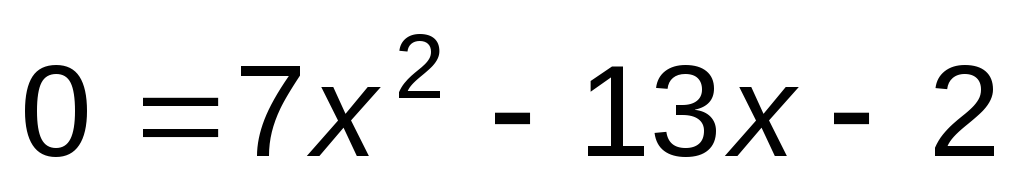 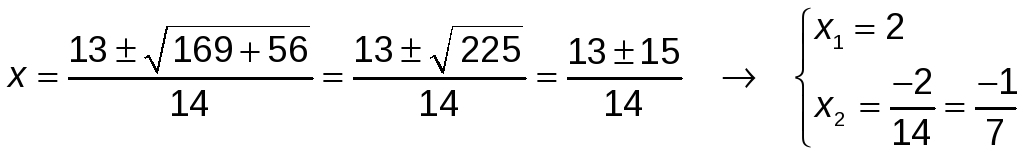 Se comprueban ambos valores y los dos son válidos.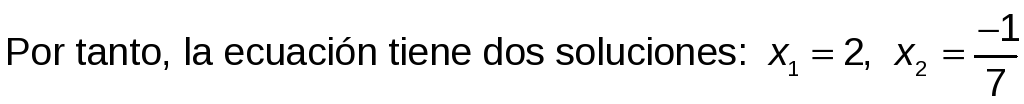 Ejercicio nº 4.-Resuelve, factorizando previamente:2x3 − 7x2 − 7x + 30 = 0 Solución:  Factorizamos: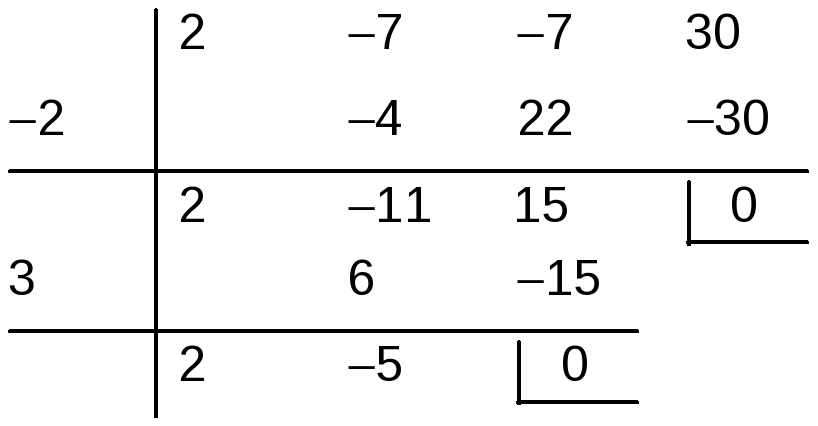 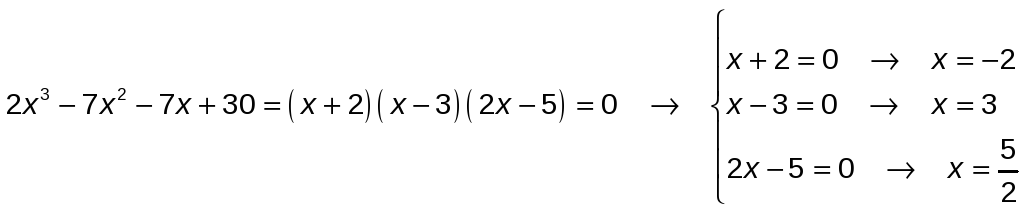 Por tanto, las soluciones de la ecuación son: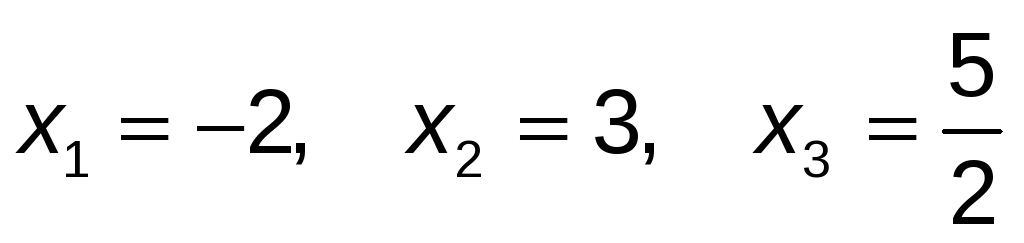 Ejercicio nº 5.-Halla las soluciones de cada una de las siguientes ecuaciones: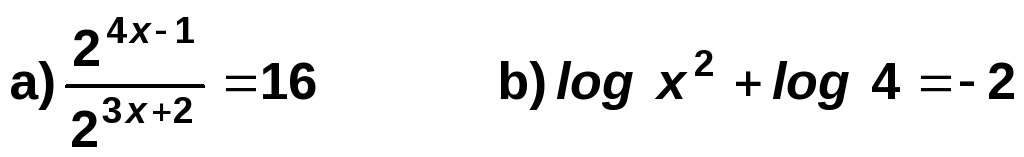  Solución:  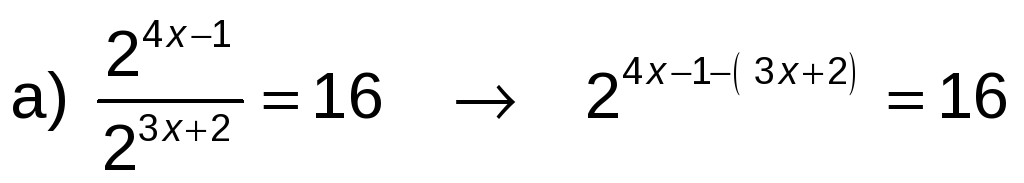 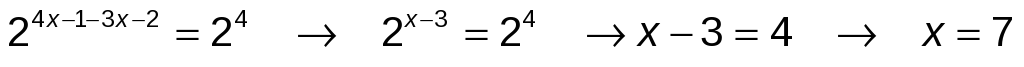 Hay una solución: x = 7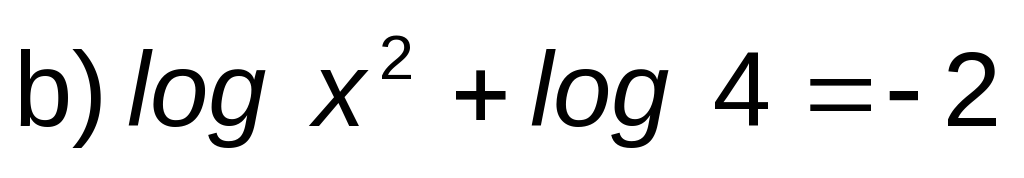 log (4x2) = −2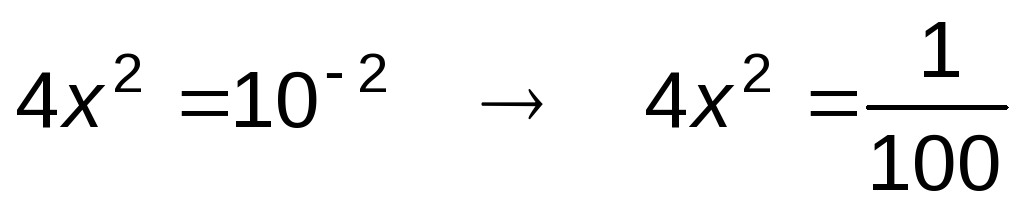 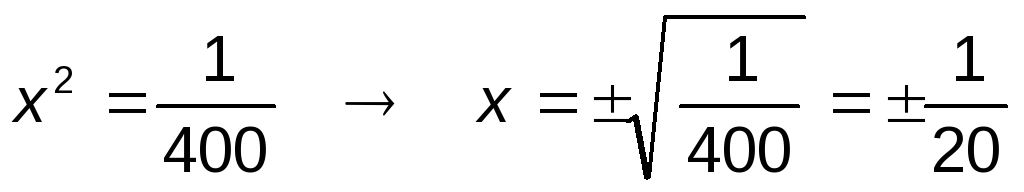 Se comprueba ambos valores y las dos son válidas. Por tanto, hay dos soluciones: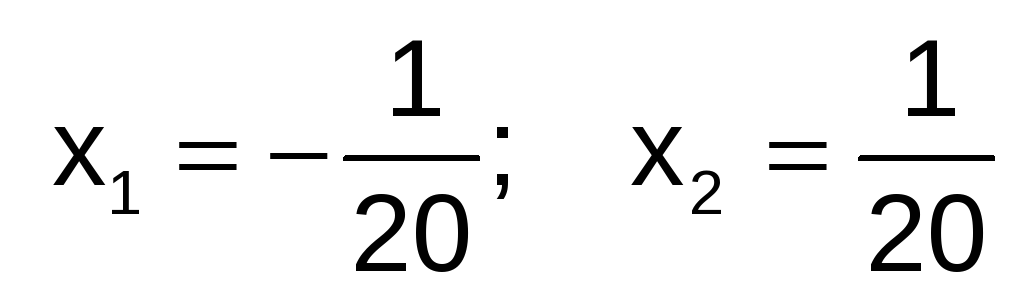 Ejercicio nº 6.-Resuelve analíticamente el siguiente sistema e interprétalo gráficamente: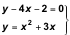  Solución:  – Lo resolvemos analíticamente: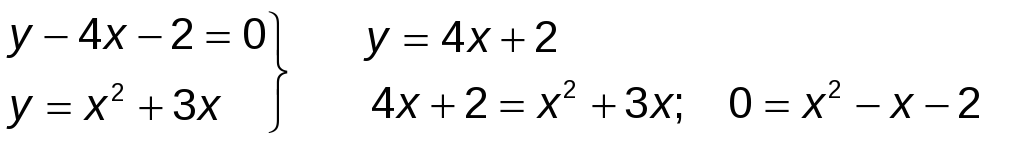 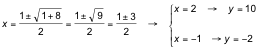 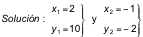 – Interpretación gráfica: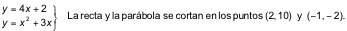 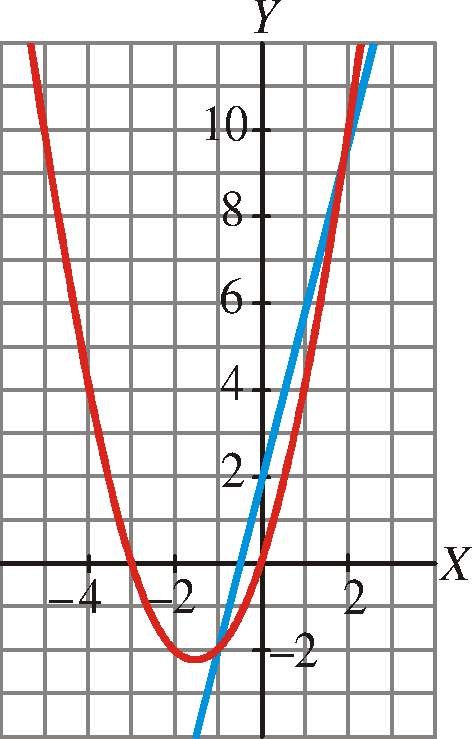 Ejercicio nº 7.-Halla las soluciones de este sistema: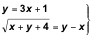  Solución:  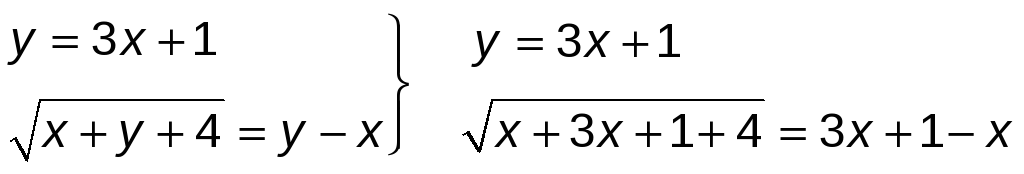 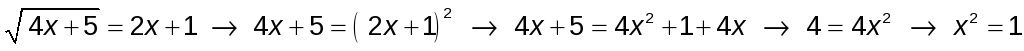 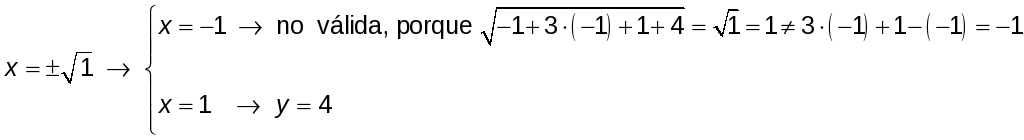 Hay una solución: x = 1; y = 4Ejercicio nº 8.-Halla las soluciones del sistema: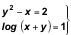  Solución:  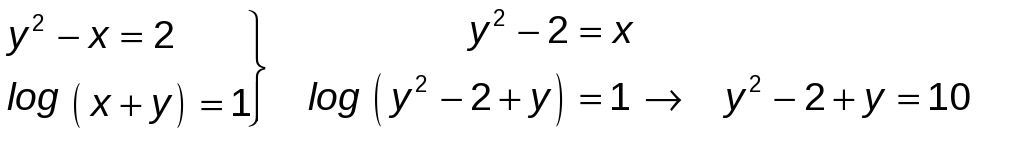 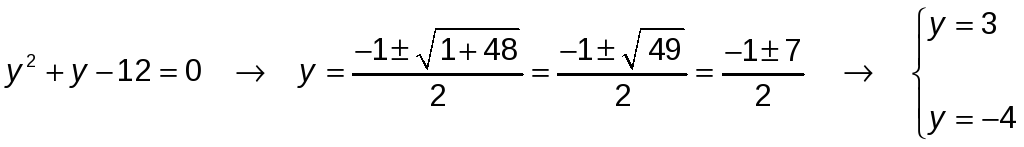 y= 3 → x = 9 − 2 = 7y=−4 →x= 16 − 2 = 14Se han comprobado estos valores y son válidos. Por tanto, hay dos soluciones:x1 = 7, y1 = 3x2 = 14, y2 = −4Ejercicio nº 9.-Resuelve, aplicando el método de Gauss, el siguiente sistema de ecuaciones: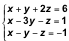  Solución:  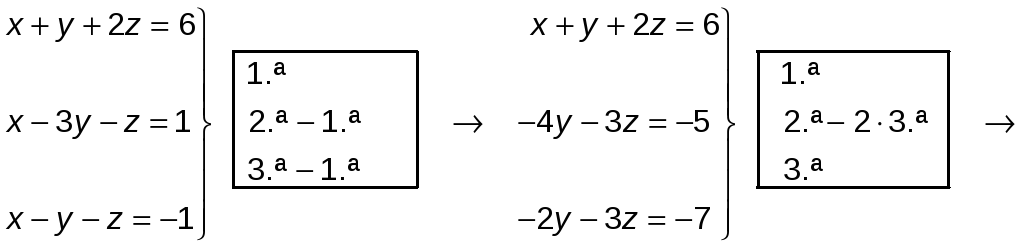 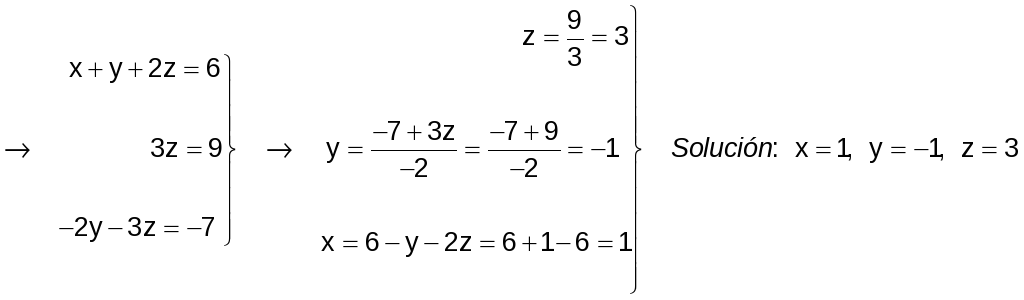 Ejercicio nº 10.-Justifica, usando el método de Gauss, que el siguiente sistema de ecuaciones tiene infinitas soluciones (es compatible indeterminado):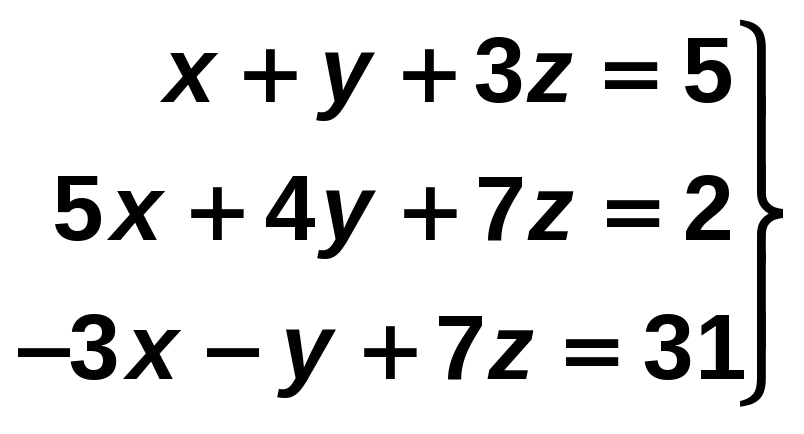  Solución:  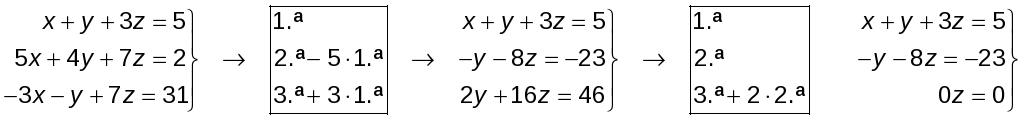 La tercera ecuación no dice nada, la suprimimos y nos quedamos con las otras dos: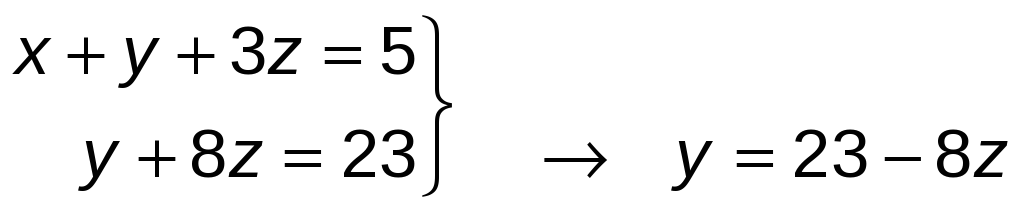 Sustituyendo y = 23 − 8z  en la primera ecuación:x+ 23 ‒ 8z +3z = 5 → x = 5z ‒18Entonces: x = 5z − 18y= 23 − 8zPara cada valor de z hay una solución del sistema, por tanto, hay infinitas soluciones.Ejercicio nº 11.-Alberto compró 3 bolígrafos y 2 cuadernos, pagando en total 2,9 euros. Una semana después, los bolígrafos tenían un 20% de descuento y los cuadernos, un 15%. Si los hubiera comprado con estas rebajas, habría tenido que pagar 2,42 euros. ¿Cuánto le costó a Alberto cada bolígrafo y cuánto cada cuaderno? Solución:  Llamamos x al precio de cada bolígrafo e y al precio de cada cuaderno, antes de la rebaja.Así: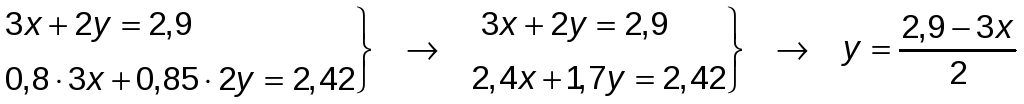 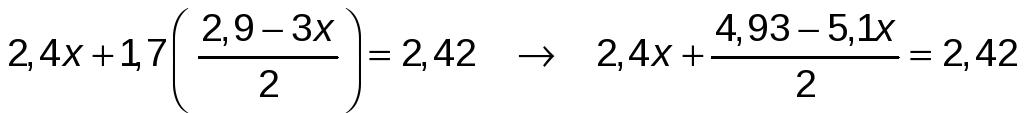 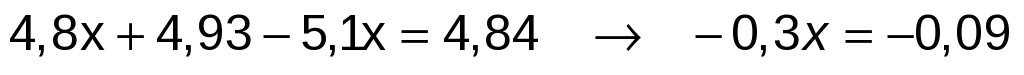 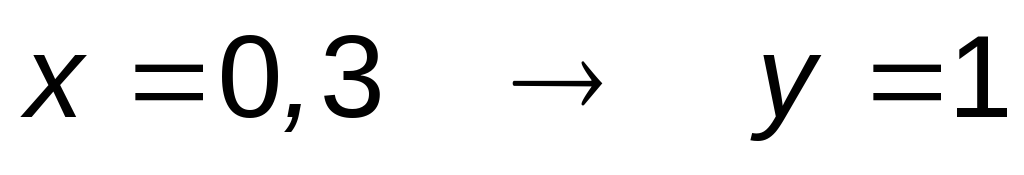 Antes de la rebaja, cada bolígrafo costaba 0,3 euros y cada cuaderno, 1 euro.Ejercicio nº 12.-Resuelve e interpreta gráficamente la inecuación:x2 + x − 6 ≤ 0 Solución:  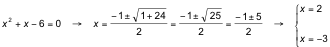 La parábola  y = x2 + x − 6 corta al eje X en −3 y en 2.En el intervalo [−3, 2], toma valores negativos o nulos.Por tanto, las soluciones de la inecuación son los puntos del intervalo [−3, 2].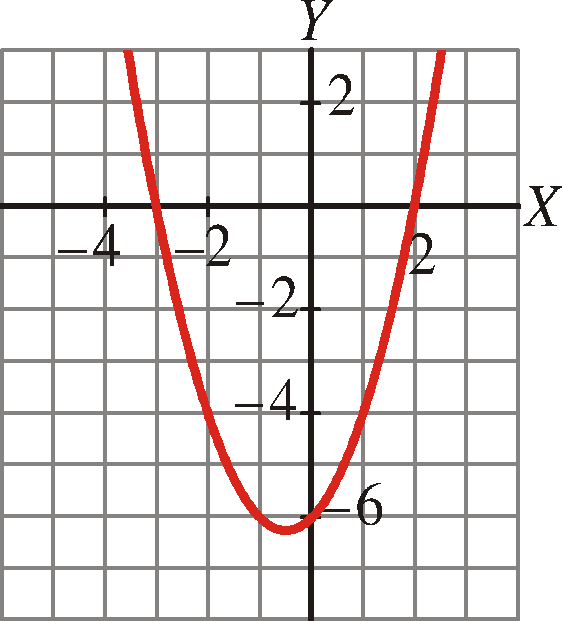 Ejercicio nº 13.-Resuelve las siguientes ecuaciones: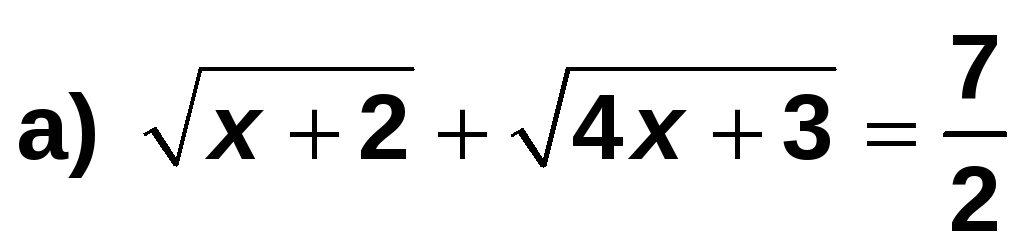 b) 8x + 22x + 1 − 5 · 2x − 6 = 0 Solución:  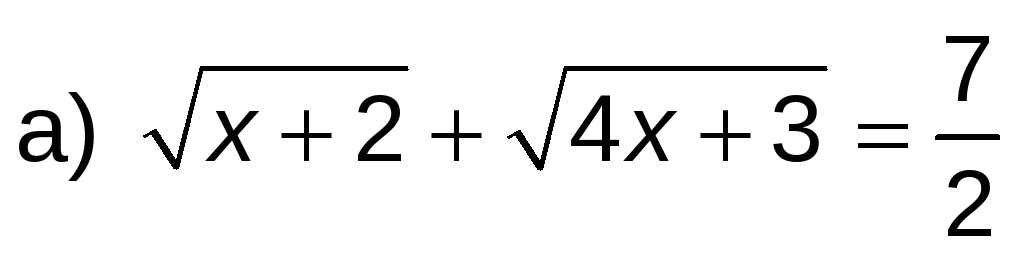 Aislamos en un miembro de la ecuación una de las raíces: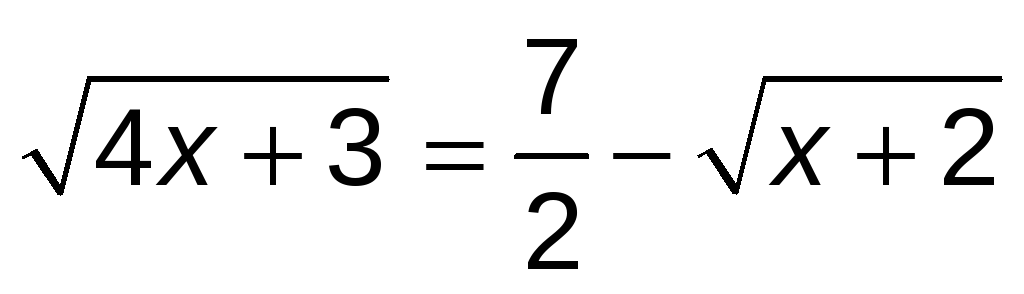 Elevamos al cuadrado ambos miembros: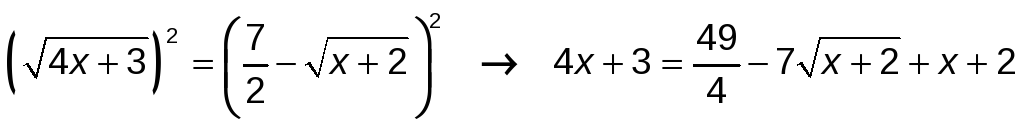 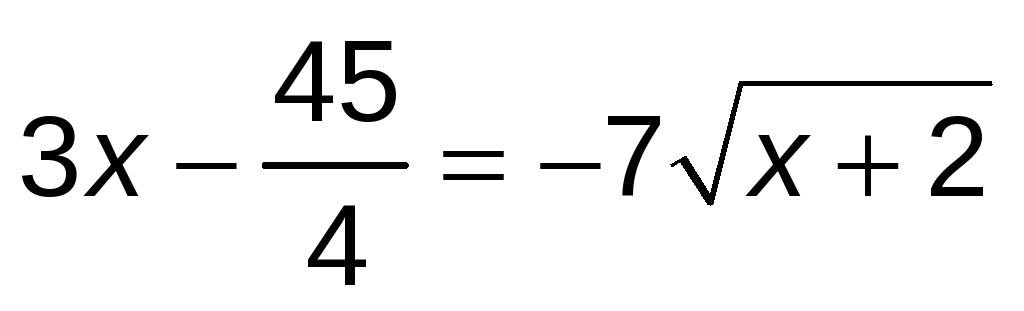 Volvemos a elevar al cuadrado ambos miembros: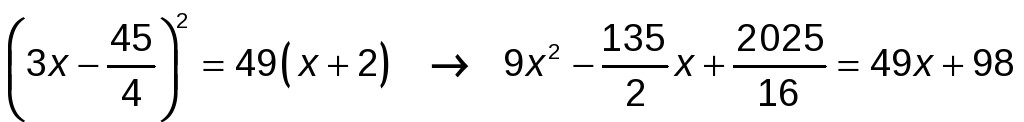 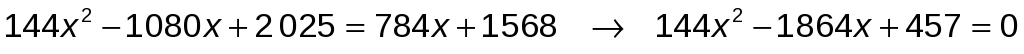 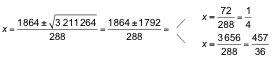 Comprobamos las soluciones obtenidas en la ecuación inicial: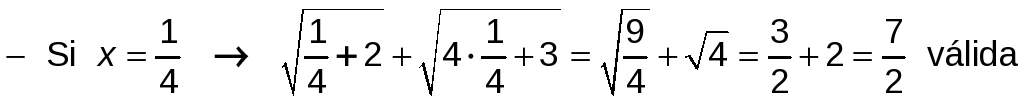 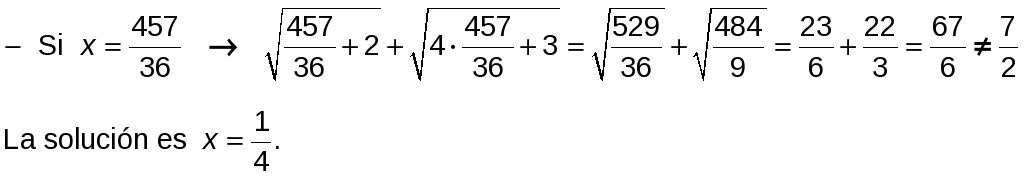 b) 8x + 22x + 1− 5 · 2x− 6 = 0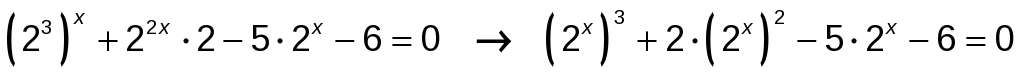 Hacemos el cambio 2x= z → z3+ 2z2− 5z − 6 = 0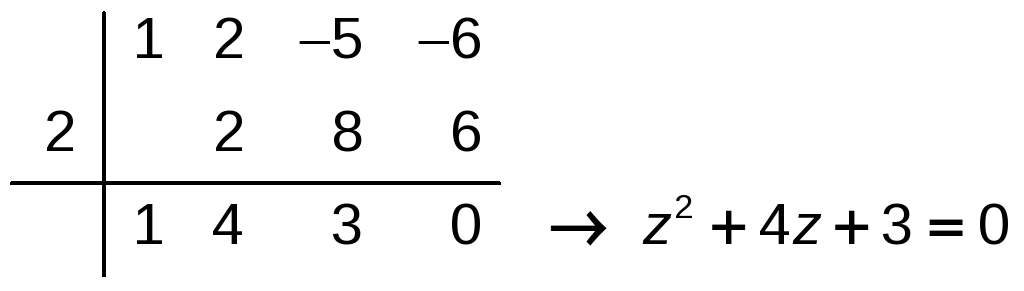 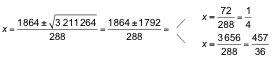 Calculamos el valor de x  deshaciendo el cambio de variable: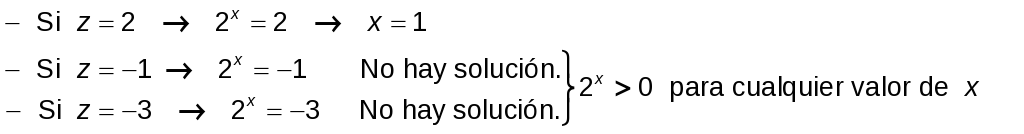 La única solución de la ecuación es x = 1.Ejercicio nº 14.-El porcentaje (P) de personas afectadas por una enfermedad en una población viene dado por la expresión: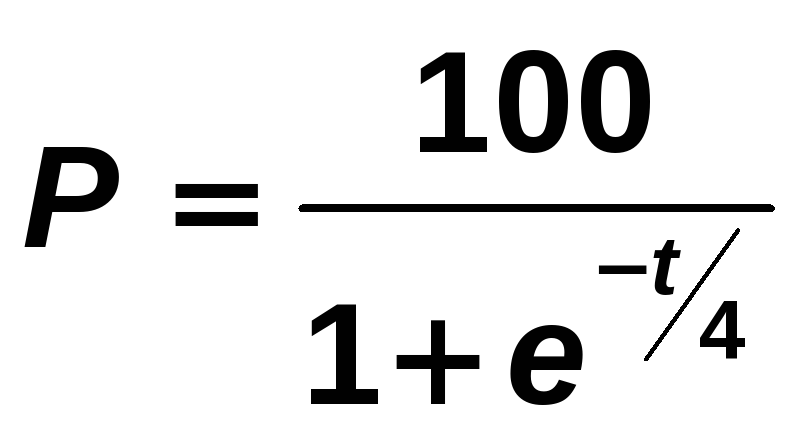 donde t es el tiempo en semanas transcurridas desde el brote. ¿En cuánto tiempo se ve afectada el 75 % de la población? Solución:  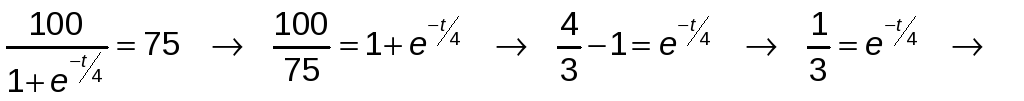 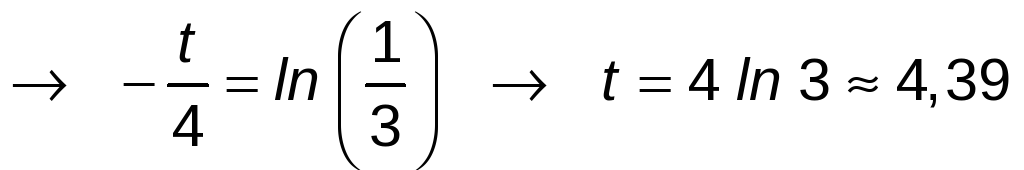 La solución es, al cabo de 4 ln 3 ̶ 4,39 semanas.Ejercicio nº 15.-Resuelve la siguiente ecuación:│x2 + 5x│= 2│x + 5│ Solución:  Contemplamos las dos posibilidades de signo que surgen al eliminar el valor absoluto. Obtenemos dos ecuaciones distintas:• x2+ 5x = 2 (x + 5) → x2+ 3x − 10 = 0 → x = 2; x = −5• x2+ 5x = 2 (−x − 5) → x2+ 7x + 10 = 0 → x = −2; x = −5Por tanto, las soluciones son x1= 2; x2= −5; x3= −2.Ejercicio nº 16.-Resuelve este sistema: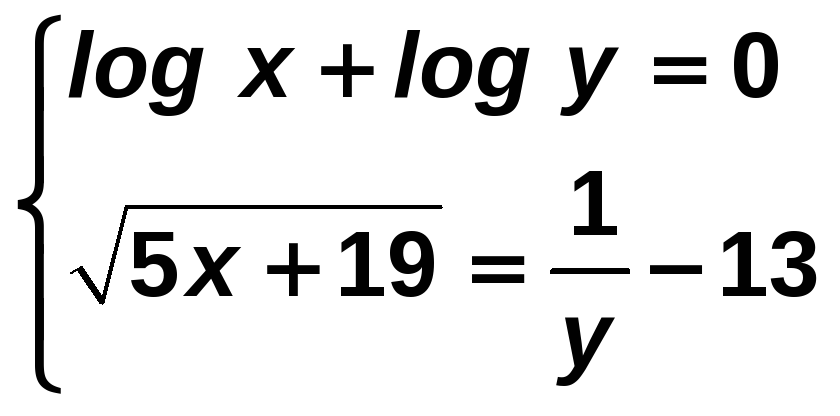  Solución:  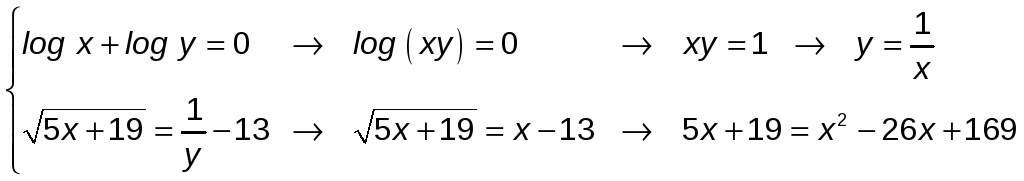 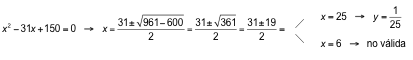 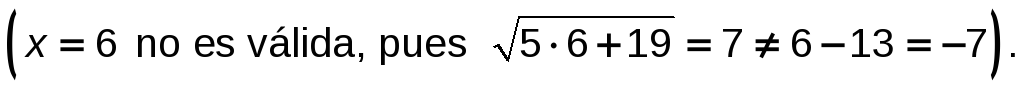 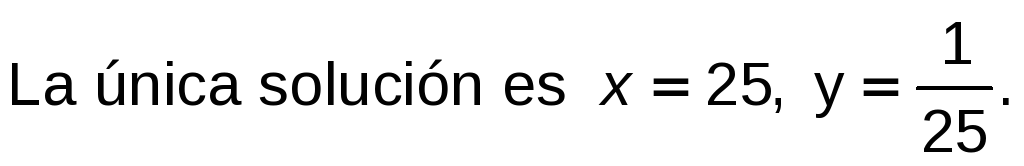 Ejercicio nº 17.-Halla la altura de un trapecio, sabiendo que las bases miden 36 cm y 15 cm, y los lados no paralelos miden 13 cm y 20 cm. Solución:  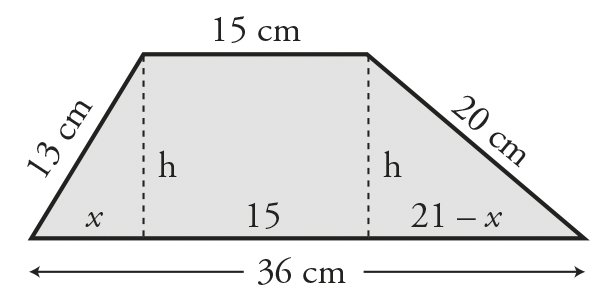 Aplicamos el teorema de Pitágoras a cada triángulo que aparece en la figura: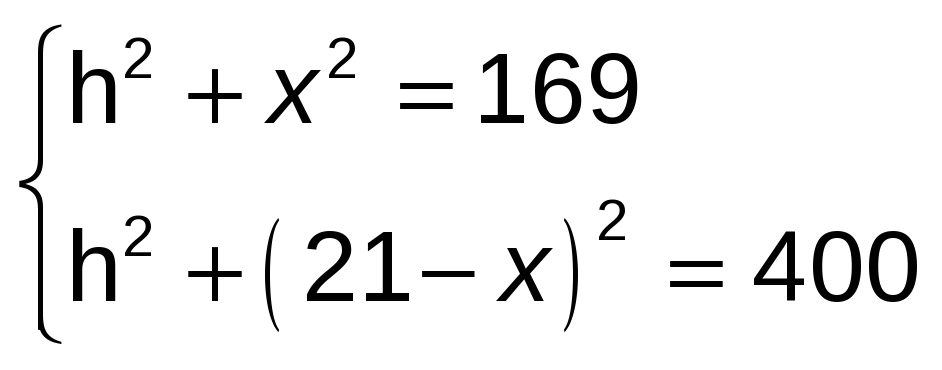 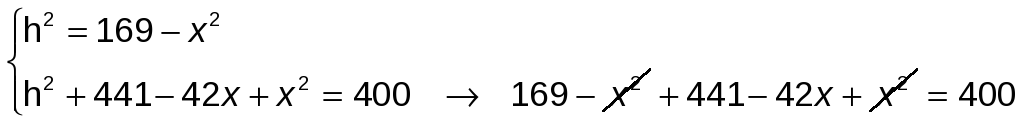 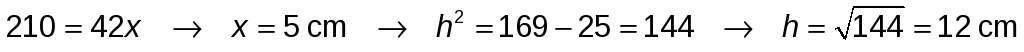  Solución: La altura mide 12 cm.  Ejercicio nº 18.-Resuelve la inecuación: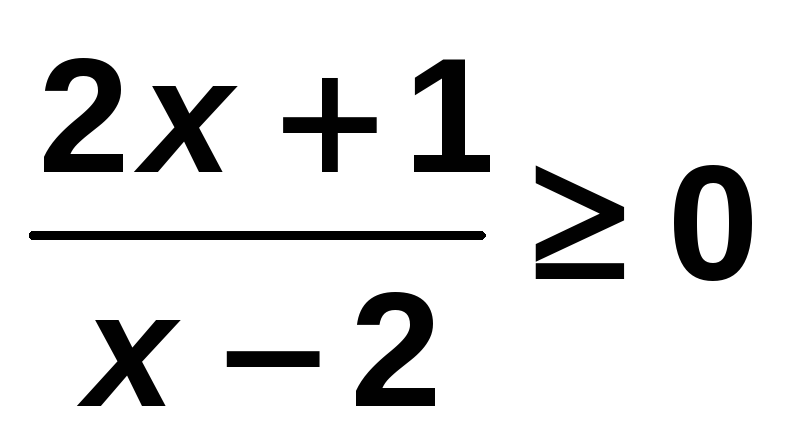  Solución:  Para que la fracción sea positiva, el numerador y el denominador deben tener el mismo signo.Hallamos las raíces de ambos polinomios; así determinamos los intervalos en los que hay que estudiar el signo de la fracción.2x + 1 = 0 → 2x = −1 → x = −1/2x− 2 = 0 → x = 2Incluimos x = −1/2, que anula la fracción (x = 2 no vale, pues anula el denominador).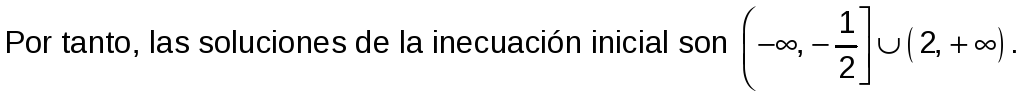 Título de la materia:MatemáticasNivel:Bachillerato 1Opción:BNombre:Grupo:Evaluación:N.º:Calificación:Fecha:(−∞, −1/2)(−1/2, 2)(2, +∞)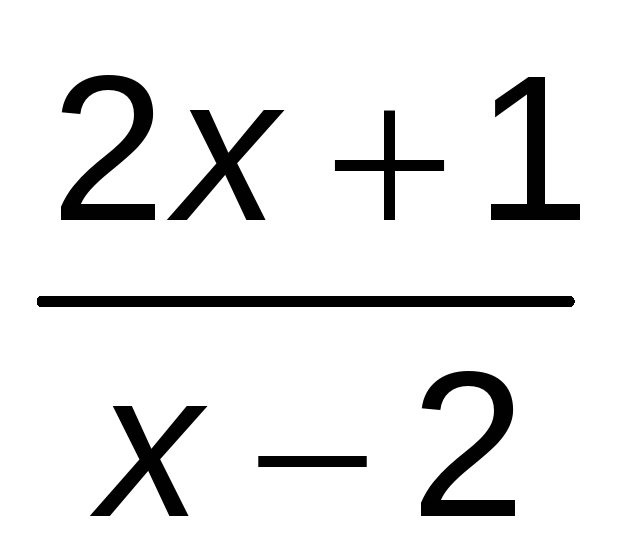 +−+